CURRICULUM VITAE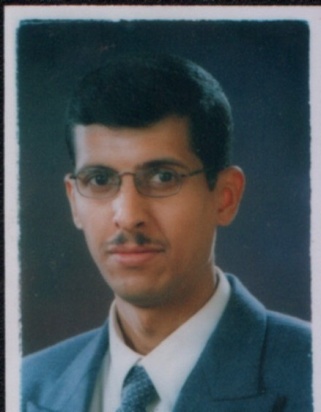 Personal Information:Name                               :  Ali Farooq Abdullah Al-MayoofAddress                           : Iraq-Baghdad-Zayouna/ P.o.box:Hay almothana 19100Home Phone                   : 0096417728752Mobile                            : 009647901353184, 009647704533574 E-mail                             : dr.ali.f.abdullah@gmail.comScientific Certifications: - Assistant Professor, department of surgery- Almustansiriyah college of medicine July 2015. - Fellowship of the Iraqi Council for Medical Specializations in Pediatric SurgeryF.I.C.M.S. ped.surg. Dec. 2007.- M.B.Ch.B. from college of medicine / Al-Basrah University  June 1998.Professional Experiences:- From September 2013 till now working as cochairman of surgery department in Al-Mustansiriyah medical college/ Baghdad-Iraq.-From 15/11/2009 September 2013 worked as lecturer in the college of Medicine- Al- Mustansiriyah University(Baghdad) and senior specialist in pediatric surgery department in the Central Child Teaching Hospital in Baghdad.-From 1/12/2007 till 15/11/2009 working as a lecturer in the College of Medicine –Tikrit University and a senior specialist in the pediatric surgery department in the Central Child Teaching Hospital  in Baghdad.-From 10/11/2001 till 30/11/2007  working as Senior House Officer in Pediatric Surgery department of Central Teaching Hospital of Children dealing with the followings:Pediatric medicine and its emergencies --------------- 6 month.Pediatric orthopedics and its emergencies-------------3 month.Pediatric constructive and plastic surgeries-----------3 month.Pediatric urology and its emergencies----------------3 month.Pediatric neurosurgery and its emergencies-------------3 month.Pediatric Cardiac and Thoracic surgery and its emergencies---------3 month.General surgery and its emergencies------------------9month.Pediatric surgery(gastroenterology, congenital anomalies, oncology, others)-----30 month.-From  24/10/2000  till  01/11/2001 working as House Officer in Basrah  Maternity and Childhood Hospital in department of Hereditary anemias dealing with:Thalasemias and its emergencies.Sickle Cell Diseases and its emergencies.G6PDase disease and its emergencies.Others.-From 11/10/1998  till  10/10/2000 working as House Officer in Basrah Teaching Hospital dealing with:General medicine and its emergencies--------3 month.General surgery and its emergencies--------- 3 month.Pediatrics and its emergencies--------------- 3 month.Gynecology & Obstetrical emergencies & labour room------  3 month.Orthopedics & Fractures with its emergencies-------------2 month.E.N.T.------------------------- 1 month.I.C.U.------------------------- 2month.C.C.U.-----------------------2 month.Neurosurgery and its emergencies----------------2 month.Vascular and Cardiothoracic surgery and their emergencies---------2 month.Ophthalmology and its emergencies----------- 1 month.Training Courses and Congress attendance Certifications:- November 12th -14th  live operative workshop of Pediatric laparoscopy by Hawler medical University in cooperation with Sheffield Pediatric Hospital NHS/UK.- May 7-9th 2011 2nd live operative workshop of pediatric surgery & urology held by Hawler medical university in cooperation with Sheffield Pediatric Hospital NHS/UK.- March 2011 one month training in the field of pediatric surgery in Mainz university Hospital in Mainz/Germany under supervision of Prof. Felix Shier.- March 2009 22nd  Congress of Asian Association of Pediatric surgeons with attendance of workshops on both minimally invasive surgery and pediatric urology in Kuala Lumpur/Malaysia.- 2008 1st  UAE International Pediatric Surgery Congress of the UAE Pediatric Surgery Society & 10th Arab Association of Pediatric Surgeons Congress in Abu Dhabi/ UAE.Researches:Congenital duodenal obstruction (causes and management). "Thesis  submitted during the training period 2005". Is Pediatric Appendicitis Score sufficient to make the diagnosis of acute appendicitis among children? . Iraqi journal of medical specializations; 2013: 11(2).Left sided Amyand`s hernia : case reports with literature review. European journal of pediatric surgery report; 2014:2, 63-66. Pediatrics neck masses: An experience with children attended the Central Teaching  Hospital of Pediatrics in Baghdad 2008-2009. African journal of pediatric surgery; 2015: 11(2), 136-139.Management of labial fusion among children: An Iraqi Experience. Iraqi medical journal ; 2015:61(2),141-145.Transanal Endorectal Pull-Through Procedure for patients with Hirschsprung`s Disease: A prospective study. J Fac Med Baghdad;2015: 57 (4), 169-173.